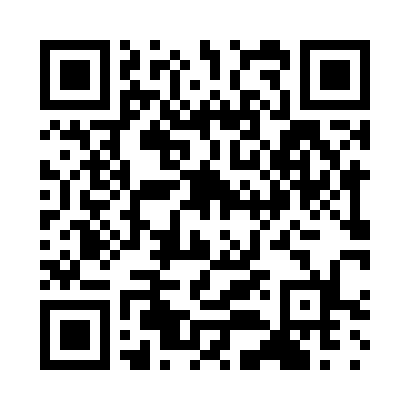 Prayer times for A Madalena, SpainWed 1 May 2024 - Fri 31 May 2024High Latitude Method: Angle Based RulePrayer Calculation Method: Muslim World LeagueAsar Calculation Method: HanafiPrayer times provided by https://www.salahtimes.comDateDayFajrSunriseDhuhrAsrMaghribIsha1Wed5:377:272:307:289:3411:172Thu5:367:262:307:299:3511:183Fri5:347:252:307:299:3611:204Sat5:327:242:307:309:3711:225Sun5:307:222:307:319:3811:236Mon5:287:212:307:319:3911:257Tue5:267:202:307:329:4011:278Wed5:247:192:307:329:4111:289Thu5:227:172:307:339:4211:3010Fri5:217:162:307:349:4411:3211Sat5:197:152:307:349:4511:3312Sun5:177:142:307:359:4611:3513Mon5:157:132:307:369:4711:3714Tue5:147:122:307:369:4811:3815Wed5:127:112:307:379:4911:4016Thu5:107:102:307:379:5011:4117Fri5:097:092:307:389:5111:4318Sat5:077:082:307:399:5211:4519Sun5:057:072:307:399:5311:4620Mon5:047:062:307:409:5411:4821Tue5:027:052:307:409:5511:4922Wed5:017:052:307:419:5611:5123Thu5:007:042:307:419:5711:5224Fri4:587:032:307:429:5811:5425Sat4:577:022:307:429:5911:5526Sun4:557:022:307:439:5911:5727Mon4:547:012:307:4410:0011:5828Tue4:537:002:317:4410:0112:0029Wed4:527:002:317:4510:0212:0130Thu4:516:592:317:4510:0312:0231Fri4:496:592:317:4610:0412:04